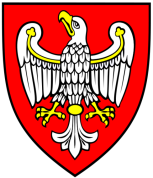                 MARSZAŁEK                                                   Poznań, dnia 9 kwietnia 2021 rokuWOJEWÓDZTWA WIELKOPOLSKIEGO KS-I.0003.6.2021DT-V.ZD-00013/21								Pan Marek Sowa								Radny 								Województwa WielkopolskiegoW odpowiedzi na interpelację złożoną podczas XXVIII Sesji Sejmiku Województwa Wielkopolskiego, która odbyła się w dniu 29 marca 2021 r., w sprawie zmiany procentowego udziału 
we współfinansowaniu kosztów opracowania wstępnego studium planistyczno-prognostycznego (WSPP) dla projektu „Rewitalizacja linii kolejowej nr 360 na odcinku Gostyń – Kąkolewo”  informuję, że podział kosztów opracowania WSPP w modelu:50% Województwo Wielkopolskie (Lider projektu), 50% JST zgłoszone do organizatora naboru PKP Polskie Linie kolejowe S.A. jako Partnerzy projektu;został przedstawiony i zaakceptowany przez ww. JST w trakcie wideokonferencji, 
która odbyła się w dniu 04 lutego 2021 r. W trakcie ww. spotkania ustalono również, 
że Województwo Wielkopolskie przygotuje i przekaże do akceptacji propozycję dot. wysokości udziału poszczególnych Partnerów w puli 50%. Ostatecznie także ta propozycja została zaakceptowana, dlatego przedmiotowe porozumienie zostało przekazane Partnerom do podpisu. Procedura składania podpisów na dzień przygotowywania niniejszej odpowiedzi jest w toku.Z uwagi na powyższe ustalanie nowego podziału kosztów jest niezasadne. Samorząd Województwa Wielkopolskiego planuje w możliwie krótkim terminie ogłoszenie postepowania przetargowego na wyłonienie wykonawcy tej dokumentacji. Wprowadzanie nowych zasad wymagałoby dodatkowego czasu, a jego wydłużenie stanowiłoby duże zagrożenie 
dla niedotrzymania regulaminowego terminu na dostarczenie do PKP Polskie Linie Kolejowe S.A kompletu wymaganych dokumentów, a tym samym wyeliminowanie z dalszego udziału danego projektu w programie „KOLEJ +”.Istotnym jest fakt, że wydatki na opracowanie WSPP, po spełnieniu warunków określonych 
w Wytycznych Naboru Projektów do Programu Uzupełniania Lokalnej i Regionalnej Infrastruktury Kolejowej – Kolej+ do 2028 r. mogą być uznane za wydatki kwalifikowane, a tym samym mogą być zakwalifikowane do wsparcia na poziomie 85% (poziom maksymalny).                                                                               Z poważaniem                                                                   Z up. Marszałka Województwa                                                                         Wojciech Jankowiak                                                                             Wicemarszałek